Publicado en Madrid el 04/12/2019 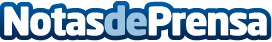 Esenzzia apunta las principales ventajas de regalar perfumes de imitación en NavidadEl precio, la permanencia o la calidad de su materia prima son algunas de las bazas con las que cuentan los perfumes de equivalencia, los cuales son muy recurrentes como regalo de Navidad año tras año, señalan desde EsenzziaDatos de contacto:Esenzzia91 882 1188Nota de prensa publicada en: https://www.notasdeprensa.es/esenzzia-apunta-las-principales-ventajas-de_1 Categorias: Nacional Moda Consumo Belleza http://www.notasdeprensa.es